WEST  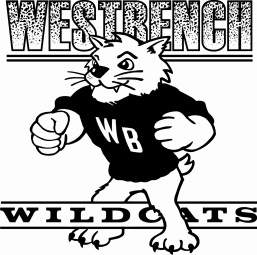  No. 67 (Okanagan Skaha), B.C.  V2A 8Z3Phone/Fax:  (250) 770-7698 
KINDERGARTEN SUPPLY LIST 2016/20171 large backpack with a place for a water bottle on the side1  lunch bag/box1 water bottle to bring back and forth each day 1 coilback Hilroy scrapbook – 20 page (larger one)5 large UHU glue sticks 3 blank Hilroy exercise books1 duotang1 package of “Pip Squeaks” small (mini) markers – “thin tip” 1 Package Crayola “Original” or Crayola “Pip Squeaks” broad markers – “thick tip” (not the erasable ones) 1 box Crayola crayons1 pair rounded scissors (Fiskars)1 box tissues1 deck of playing cards1 package pencils – good quality blue colored outside (not orange)2 erasers – white only1 yellow highlighter pen1 pair of Velcro, slip-on or zipper runners for inside wear (no lace shoes please) to keep at school (no tie up shoes for either outdoor or indoor shoes please)2 supply boxes (1 small size 12cm x 20cm) for supplies (preferably not zipper type) – one box is for markers and the other box is for other supplies$10 School Fee payable to West Bench Elementary School when classes are finalized (not the first day) 
Please DO NOT label supplies with the exception of the following. Supplies will be pooled and shared within the classroom.WEST   No. 67 (Okanagan Skaha), B.C.  V2A 8Z3Phone/Fax:  (250) 770-7698   2016/2017 School YearGrade 1-5 School Starts:
Wednesday, September 7, 20168:50am – 11:50amPlease do not send school supplies on the first day of school. Kindergarten Students: Your teacher will contact you to schedule a gradual entry. BELL SCHEDULE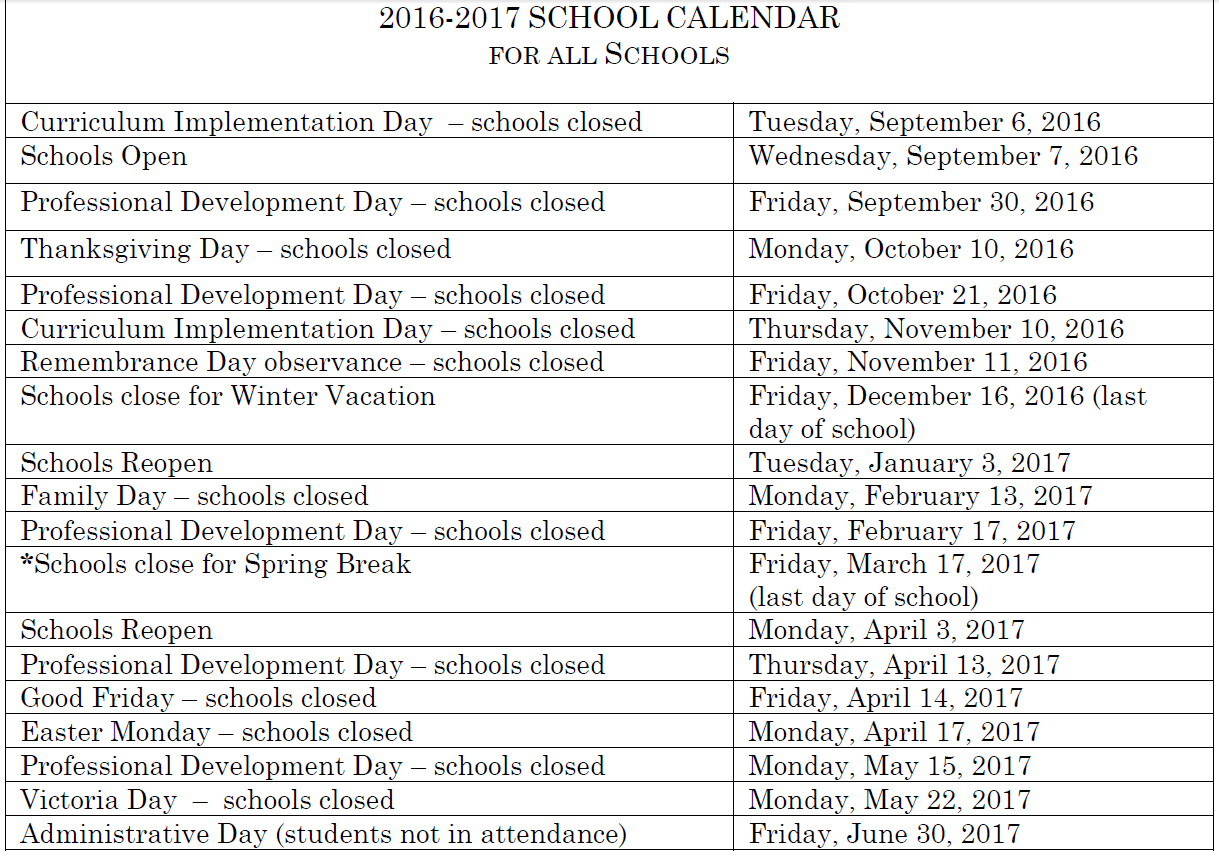 BackpackWater bottleScrapbook“Pip Squeaks” markers (please label each individual marker)Crayons (please label each individual crayon)ScissorsPlaying cardsErasersHighlighterSupply boxesIndoor shoes8:508:5510:30 – 10:4512:25 1:102:50Warning BellMorning Classes BeginRecessLunchAfternoon Classes BeginDismissal